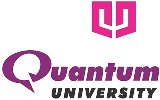 QUANTUM UNIVERSITYMandawar (22 Km Milestone), Roorkee – Dehradun Highway (NH 73)ROORKEE – 247 662NOTICEDepartment of Training & Placements		Dated: 07.06.2021Intersoft Data Labs will be conducting placement drives for B.TECH CSE/MCA 2020/2021 Passout students of Quantum University, Roorkee. Details are as follows. Company NameIntersoft Data LabsCompany Websitehttps://www.intsof.com/ Requirement  & Skills Strong problem-solving skillsShould be a quick learnerCandidate should have good knowledge of logical & designing concepts Fundamentals OOPs concepts is mustGood to have Knowledge of Spring and Angular Framework. (Pls Check this)Good understanding of JavascriptFamiliarity with databasesDefect fixing & performance optimization.Skills Required:Strong Communication & Interpersonal Skills Problem-solving ApproachSoftware DevelopmentProgramming Data StructuresFront-End knowledgeEligibility CriteriaB.TECH CSE/MCA 2020/2021 Passout Package OfferedCTC  3.5 LAC Bond2 Years Selection ProcedureOnline Assessment Test L1 Technical interview L2 Technical Interview Managerial & Logical RoundHR RoundJob LocationWork From HomeRecruitment DateAfter registration Reporting Time 9.00 AMVenueOnline 